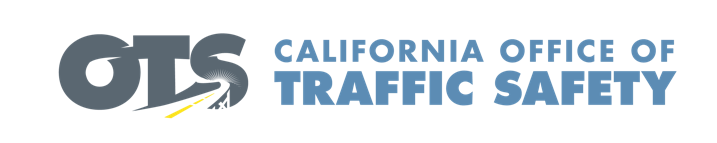 For Immediate Release:				 Encourages Public to “Go Safely” on National Walk to School Day Oct. 2, Calif.–   is supporting efforts by schools across California that are participating in National Walk to School Day Oct. 2.More than 400 schools in California will be hosting walks with children, parents/guardians and community leaders, including here in  to highlight the health benefits of waling and the need for safe places for students to travel to school.“Walk to School Day is a great way for children to be active and makes walking to class an enjoyable experience,”  said. “Please be mindful of increased foot traffic around schools the morning of Walking to School Day.” reminds parents and guardians to teach children the following tips when walking to school:Always look left-right-left before crossing the street. Make sure cars see you. Continue scanning for cars when entering the crosswalk.Encourage children not to wear earbuds and listen to music when walking. Test them on traffic rules like “red light, green light.”See if your child can walk with a group of friends.Emphasize that they should be off the phone while walking.To learn more about the Walk to School Day or Safe Routes to Schools programs, visit www.walkbiketoschool.org Or  Funding for this program was provided by a grant from the California Office of Traffic Safety, through the National Highway Traffic Safety Administration.###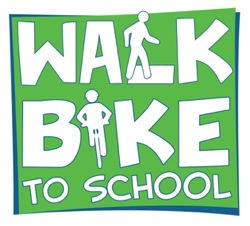 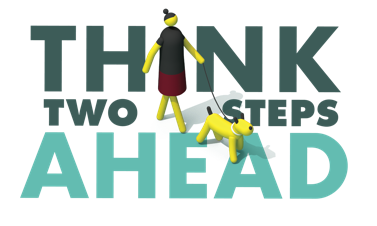 